Patch Adams (1998) – a very kind story about a man who was different from others and had some problems because of it. This story will show you what it means to be a doctor and what medicine should be.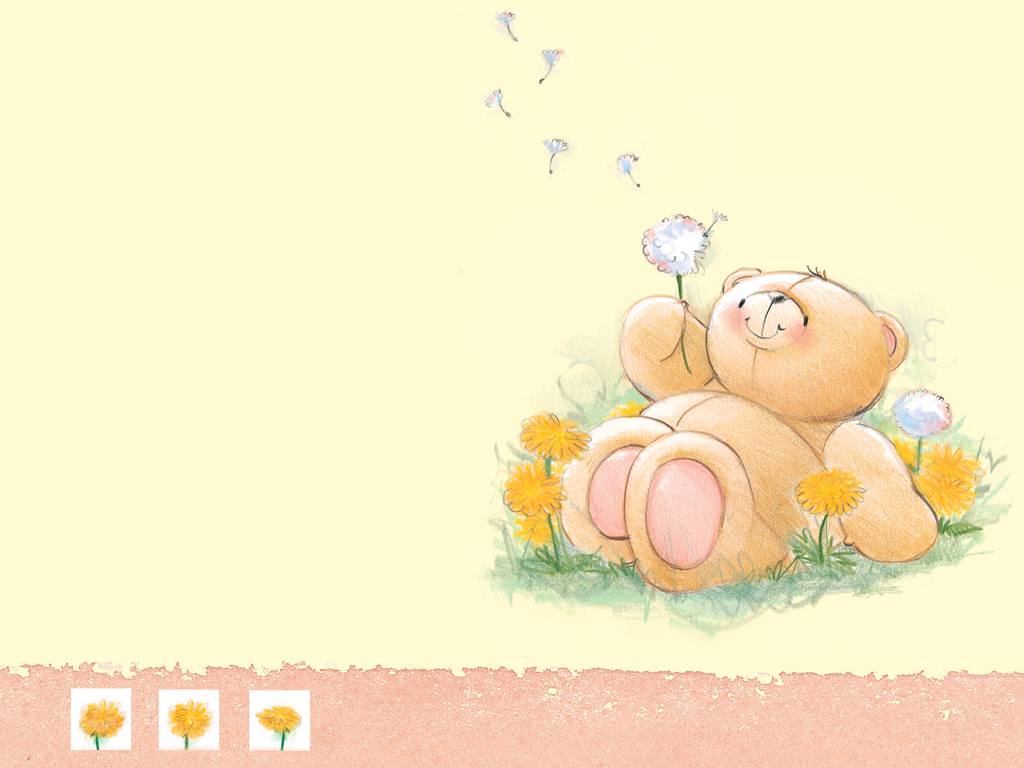 Caplin (1992) – a story tells us about famous comedian but this film opens the other side of his bright life! You will see another Chaplin. You will know his real name and real price of his success.COCO BEFORE CHANEL (2009) – a story about a woman who changed the world of fashion and had the greatest influence on people’s mind. Her ideas were actual long ago and they are still being actual.Elizabeth: THE GOLDEN AGE (2007) – this film describes the best time when the queen    Elizabeth ruled England and tried to be honest and generous monarch.Elizabeth I (2005) – a story about one of the most popular and loved monarch in England, but history keeps many secrets about such outstanding person like Elizabeth I. Henry VIII and his six wives (1972) – one more historical film about the father of Elizabeth I, his passions and features of character, that made him to be an example of cruelty or even tyranny so called Bluebeard.HENRY VIII (2003) – film about the King of England, who is known as a very cruel monarch.